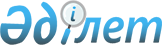 О преобразовании дипломатической миссии Республики Казахстан в городе Белграде (Республика Сербия)Указ Президента Республики Казахстан от 18 июля 2019 года № 65.
      ПОСТАНОВЛЯЮ:     
      1. Преобразовать дипломатическую миссию Республики Казахстан в городе Белграде (Республика Сербия) в Посольство Республики Казахстан в Республике Сербия.    
      2. Правительству Республики Казахстан принять необходимые меры, вытекающие из настоящего Указа.   
      3. Настоящий Указ вводится в действие со дня подписания.    
					© 2012. РГП на ПХВ «Институт законодательства и правовой информации Республики Казахстан» Министерства юстиции Республики Казахстан
				
      Президент     
Республики Казахстан

К. ТОКАЕВ    
